                                                                    проект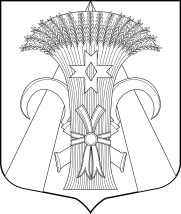 МУНИЦИПАЛЬНЫЙ СОВЕТМУНИЦИПАЛЬНОГО ОБРАЗОВАНИЯПОСЕЛОК ШУШАРЫРЕШЕНИЕОт       декабря 2019 года	                                                                                       №     О назначении Главы местной администрациимуниципального образования поселок ШушарыВ соответствии с пунктами 2, 6 статьи 37 Федерального закона от 06 октября 2003 № 131-ФЗ «Об общих принципах организации местного самоуправления в Российской Федерации» пунктами 2, 5 статьи 28 Закона Санкт-Петербурга от 23 сентября 2009 № 420-79 «Об организации местного самоуправления в Санкт-Петербурге», со статьями 34, 36 Устава внутригородского муниципального образования Санкт-Петербурга поселок Шушары, на основании протокола заседания конкурсной комиссии от 20.11.2019 № 01 по проведению конкурса на замещение должности Главы Местной администрации муниципального образования поселок Шушары Муниципальный Совет РЕШИЛ:	1. Утвердить протокол №___ от ___ декабря 2019 года заседания счетной комиссии по выборам Главы Местной администрации муниципального образования поселок Шушары.	2. Назначить Главой Местной администрации муниципального образования поселок Шушары  _________________________________________.	3. Поручить Главе муниципального образования, исполняющему полномочия председателя Муниципального Совета Медведеву Е.К. заключить контракт с Главой Местной администрации муниципального образования поселок Шушары на срок полномочий Муниципального Совета шестого созыва.	4. Настоящее решение вступает в силу со дня его принятия и подлежит официальному опубликованию в средствах массовой информации в муниципальной газете «Муниципальный Вестник «Шушары».	5. Разместить настоящее решение на сайте мошушары.рф	6. Контроль за исполнением настоящего решения возложить на Главу муниципального   образования, исполняющего полномочия председателя Муниципального Совета Медведева Е.К.Глава муниципального образования,исполняющий полномочияпредседателя Муниципального Совета                                               Е.К.Медведев                                                                                                           